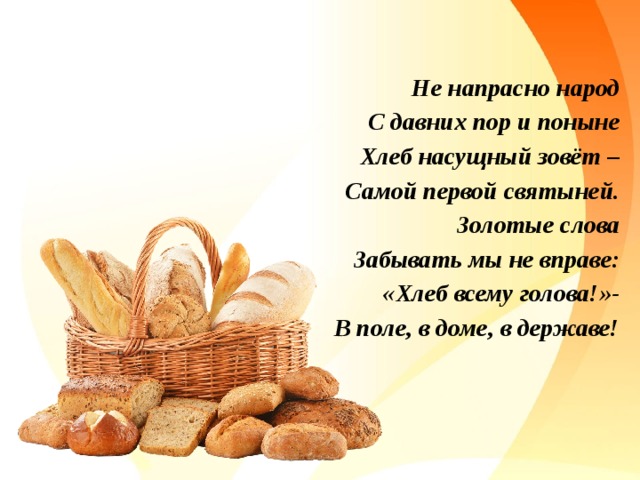 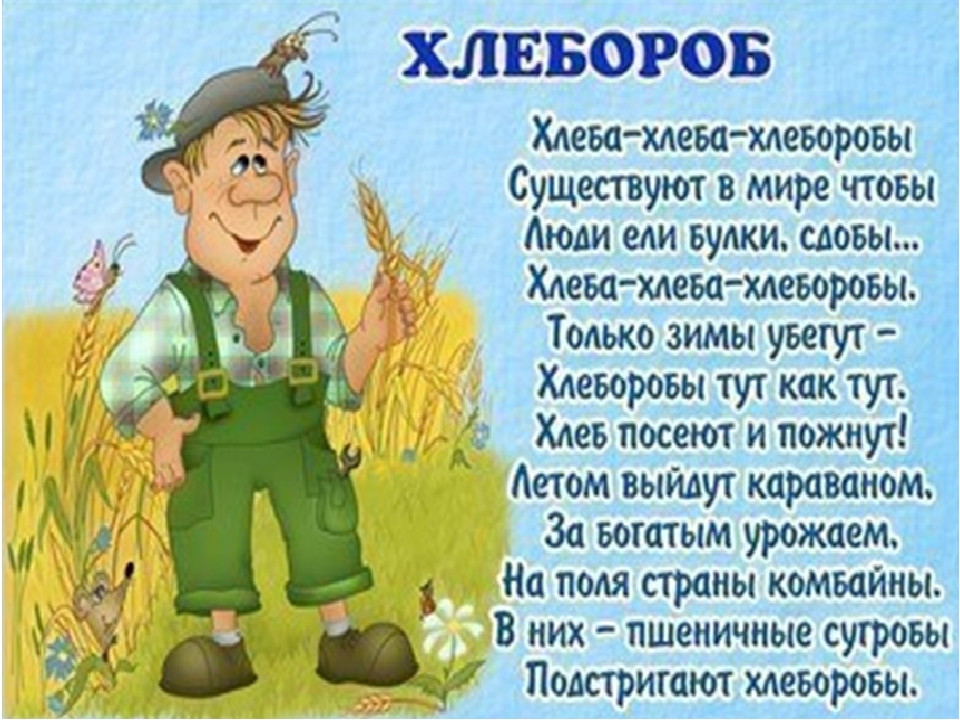 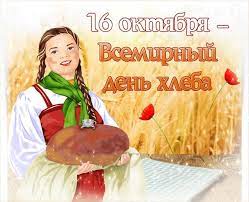 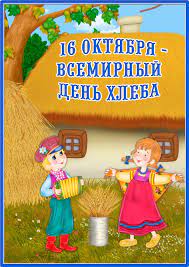 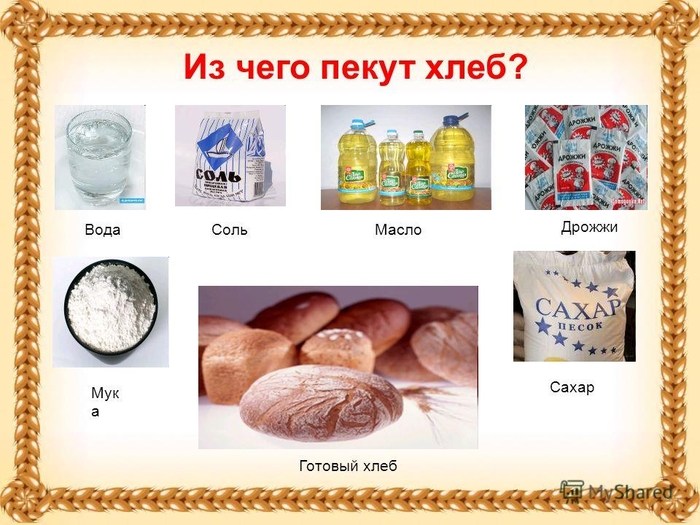 Дидактические игры«Что, из какой муки испекли»Задачи: закреплять знания детей о злаковых культурах, о типах муки, хлебобулочных изделиях, которые из них делают; развивать зрительные функции; способствовать накоплению зрительных образов.Ход игры: дети соединяют линиями изображения колосков пшеницы и ржи с хлебобулочными изделиями из ржаной и пшеничной муки«А какой он, хлеб?»Подбор определений к существительному. (Дети называют определения, например, хлеб румяный, свежий, душистый, аппетитный, мягкий, черствый, белый, горячий, витаминный, воздушный, ароматный)."Золушка"Цели:-развитие мелкой моторики;-учить различать крупы;-учить различать цвета.Для хранения круп используем небольшие пластиковые контейнеры с крышкой. В них мы положили рис и гречу, горох желтый и зеленый, фасоль белую и красную, макароны двух цветов. Также необходимо взять два пустых контейнера, размера чуть поменьше: в них мы разбираем крупы.Ход игры: Разобрать все крупы по ячейкам.«Откуда берется хлеб»Детям показывают рисунки, на которых изображены пашня; хлеборобы засевают зерном вспаханное поле; созревающие колосья, мельница, комбайн идет по полю (сбор урожая), элеватор, магазин, пекарня. Их нужно расставить в правильном порядке.«Назови профессию»Задачи: Расширить представления детей о профессиях людей, занимающихся выращиванием и производством хлеба, расширять словарь.  Ход игры: педагог начинает предложение, дети заканчивают (например: на комбайне работает … комбайнер; на мельнице работает … мукомол и т.д.)«Разложи блинчики»Задачи: развивать восприятие формы, величины, упражнять детей в умении визуально определять размеры в порядке возрастания (убывания), развивать глазомер, зрительное восприятие.Ход игры: дети пронумеровывают изображенные на карточке блины по порядку (от 1 до 10) от самого маленького до самого большого и наоборот.  «Всё по полочкам»Бабушка купила в булочной пшеничный хлеб, ржаной каравай, батон, сушки, пирог, пирожки, пряники. На какую фигуру похожа булка хлеба? Каравай? Батон?Цель: Помогите разложить продукты по полкам, так чтобы на первой полке были изделия прямоугольной формы, на второй – круглой, на третьей – овальной.хлебные изделия круглой формы (каравай, бублик, пряник, сушка)хлебные изделия бывают прямоугольной формы? (булка хлеба, пирог, печенье)хлебные изделия овальной формы? (пирожок, батон, пряник)«Откуда хлеб пришёл?»Поиск соответствующего понятияГде хлеб купили? — ... (В магазине.)А в магазин как попал? — ... (Из пекарни.)Что делают в пекарне? — ... (Пекут хлеб.)Из чего? — ... (Из муки.)Из чего мука? — ... (Из зерна.)Откуда зерно? — ... (Из колоса пшеницы.)Откуда пшеница? — ... (Выросла в поле.)Кто ее посеял? — ... (Хлеборобы.)«Что сначала, что потом? »На интерактивной доске картинка из трёх ячеек, где в середине картинка открыта, а справа и слева закрыты.Задача: Дети должны сказать, что было до и после.Дети отвечают: До - выросли колоски, а после везут на элеватор или на мукомольный завод. (Три картинки – зёрнышко, комбайн, хлебозавод).Рассказ по картинкамЗадачи: закрепить последовательность действий в процессе выращивания хлеба, развивать умение понимать причинно-следственные связи, связную речь.  Ход игры: дети рассматривают картинки, изображающие разные этапы выращивания хлеба, раскладывают их в правильной последовательности, составляют по ним рассказ.  «Слушай внимательно»Задача: Вы должны быть очень внимательны. Я буду читать вам стихотворение. Если вы услышите название продукта, который делают из муки, хлопайте в ладошки, если же он не из муки нет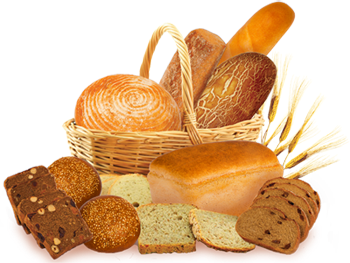 В булочной у нас баранки,Булки, бублики, буханки.Пирожки, батоны, плюшки,И плетенки и ватрушки,Курабье, бисквит, печенье,Бутерброды, чай с вареньем.Много пряников, конфет,Пастила есть и щербет,И пирог с начинкой сладкой,И полено, и помадка…Называйте, не стесняйтесь. Выбирайте, угощайтесь!Игра со словами- А теперь поиграем со словами! Угадайте, что получится, если.• ХЛЕБ + МЯСО + МЯСОРУБКА = КОТЛЕТА• ХЛЕБ + ОГОНЬ В ПЕЧИ – СУХАРИ• ХЛЕБ + ВОДА + САХАР + ДРОЖЖИ = КВАС• ХЛЕБ + МАСЛО + СЫР (+ КОЛБАСА) = БУТЕРБРОД«Четвёртый лишний»Выделите лишнее слово, объясните свой выбор:картофель, морковь, ячмень, свекла; просо, рожь, баклажан, пшеница; рис, кукуруза, яблоко, рожь; гречиха, слива, виноград, персик; ячмень, пшеница, рожь, кукуруза.«Что — сначала, что — потом». Всем командам даётся одинаковый набор продуктов (например, колос, зерно, мука, хлеб, печенье, шарлотка из хлеба, сухарь, крошки, бутерброд, тартинки и т.д.). Дети должны разложить их и последовательности, соответствующей естественному ходу превращений. Если изделия соответствуют примерно одной стадии превращения, их кладут друг над другом. Воспитатель контролирует правильность и скорость выполнения задания.«Что нужно для работы хлебороба»Задачи: закреплять знания детей о сельскохозяйственной технике, орудиях труда хлебороба, развивать зрительное восприятие, внимание, память.  Ход игры: дети отбирают картинки с изображением сельскохозяйственной техники, орудий труда хлебороба.   «Кто больше назовёт хлебобулочных изделий»Задачи: развивать познавательный интерес, память, обогащать словарный запас.  Ход игры: дети, стоящие по кругу, называют различные хлебобулочные изделия; победит тот, кто назовет больше таких изделий.«Назови ласково»Игроки стоят в кругу. Ведущий стоит в середине круга и перебрасывает мяч игрокам, называя хлебобулочные изделия. Игрок, поймав мяч, перебрасывает его обратно водящему, называя в уменьшительно-ласкательной форме. Хлеб -… (хлебушек);Пирог –… (пирожок); Калач - … (калачик); Блин -…(блинчик);Булка - … (булочка);Батон - …(батончик);Пряник - …(пряничек);Торт - … (тортик);Лепешка – (лепешечка);Баранка - …(бараночка);Ватрушка - … (ватрушечка); Бублик - …(бубличек);Игра с мячом «Скажи, какой» или «Подбери признак»(Хлеб какой? Мука какая)Ход игры: дети встают в круг, передают друг другу мяч и подбирают слова-признаки к заданным словам.Дидактическая игра «Что нужно для работы хлебороба»Ход игры: дети отбирают картинки с изображением сельскохозяйственной техники, орудий труда хлебороба.Дидактическая игра «Правда или ложь»Материалы: Карточки желтого и красного цвета.Ход игры: Воспитатель раздает детям карточки желтого и красного цвета. Объясняет правила, если утверждение о хлебе верно, то дети должны поднять карточку жёлтого цвета, а если так делать нельзя, или это неправда то красного цвета.1 Хлеб растёт на грядке. (в поле).2 Пекарь работает на комбайне?3 Для выращивания хлеба солнышко не нужно?4 Продавец продаёт в магазине колоски?5 На мельнице работает мельник?6 Можно ли выбрасывать хлеб?7 Хлеб даёт силу?8 Можно ли есть хлеб грязными руками?9 Нужно ли бережно относиться к хлебу?Дидактическая игра с мячом «Назови правильно»Цель: Расширять и активизировать словарный запас. Упражнять в образовании родственных слов.Материал: мяч.Ход игры: Педагог, бросая мяч, задаёт вопрос. Дети, возвращая мяч, называют родственные слова.Например:- Как назвать хлеб ласково? — Хлебушек.- Как называют крошки хлеба? — Хлебные крошки.- Как называется посуда для хлеба? — Хлебница.- Как называют человека, который выращивает хлеб? — Хлебороб.- Как называют человека, который печёт хлеб? — Хлебопек.- Как называют прибор для резания хлеба? — Хлеборезка.- Как называют завод, где выпекают хлеб? — Хлебозавод.Слова: Хлеб, хлебушек, хлебец, хлебцы, хлебный, хлебница, хлебозавод, хлебороб, хлеборезка, хлебопродукты, хлебопекарня, нахлебник…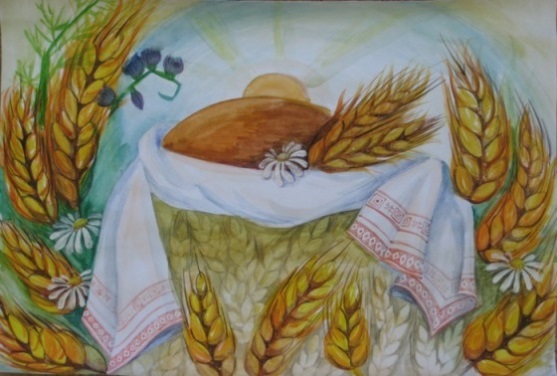 Дидактическая игра «Найди сельхозтехнику»Цель: найти сельхозтехнику, помогающую хлеборобам вырастить и изготовить хлеб.Описание игры: детям выдаются карточки с изображением различных видов транспорта, дети отбирают только сельхозтехнику.Дидактическая игра «Профессии»Цель: расширение и закрепление знаний детей о профессиях людей задействованных в процессе выращивания и изготовления хлеба.Описание игры: детям раздаются карточки с изображением различных профессий, дети отбирают только те, которые относятся к выращиванию и изготовлению хлеба.Дидактическая игра «Испечём пирожок»Цель: закрепить представления детей о процессе изготовления теста.Описание игры: детям предлагаются картинки с изображением различных продуктов, они отбирают те, которые участвуют в замесе теста.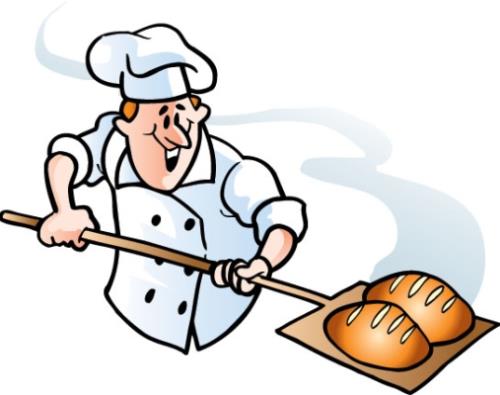 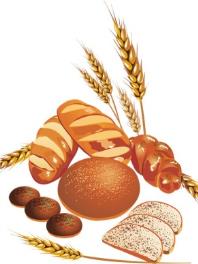 